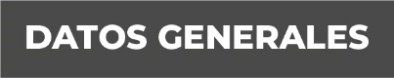 Nombre: Oscar Bertín Hernández Guerra.Grado de Escolaridad: Licenciatura en DerechoCédula Profesional: 09083632Teléfono de Oficina: 7461014900Correo Electrónico: 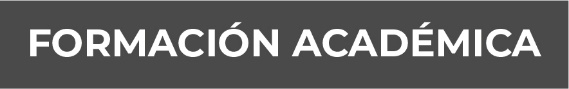 2005 al 2009Universidad: Universidad Huasteca Veracruzana Carrera: Licenciatura en Derecho.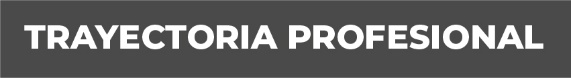 De marzo de 2023 a la fecha.Fiscal Primero en la UIPJ del Primer Distrito, Pánuco, Ver.De agosto de 2022 a marzo de 2023.Fiscal Sexto de la UIPJ del Tercer Distrito, Tantoyuca.De febrero de 2017 a agosto de 2022.Auxiliar Administrativo en Comisión de Técnico Informático en la Fiscalía Investigadora y Adscrita al Juzgado de Primera Instancia de Tantoyuca.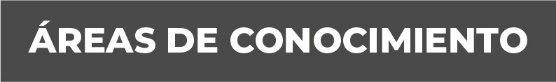 Técnico Operador de Micro-Computadoras.Técnico en Informática.Derechos humanos.Derecho Electoral.Aspectos Generales del Sistema de Justicia Penal: Actualización Policial.Diplomado en Juicios Orales.Capacitación en Registro Nacional de Detenciones.